35082W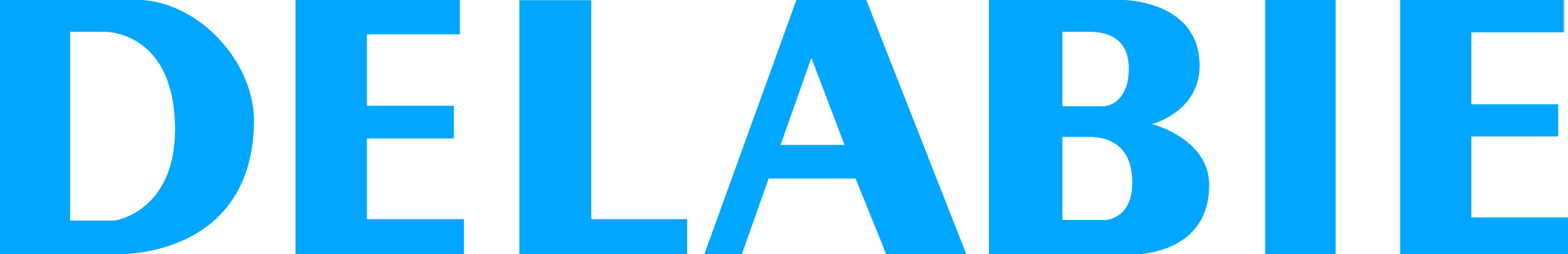 Basic hoeksteun 135°, Ø 32, 400 x 400 mmReferentie: 35082W Beschrijving voor lastenboekBasic hoeksteun 135° Ø 32, voor mindervaliden. Buis in geëpoxeerd wit rvs. 3 bevestigingspunten waardoor de pols niet kan doorschuiven en de installatie vereenvoudigd wordt. Afmetingen: 400 x 400 mm. Bevestiging a.d.h.v. plaat met 3 bevestigingsgaten, verborgen. CE markering. 10 jaar garantie.